Deklaracja Członkowska    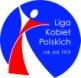 Ligi Kobiet Polskich Oddział Terenowy w ElbląguProszę o przyjęcie mnie w poczet Członków Ligi Kobiet Polskich OT w Elblągu w charakterze członka zwyczajnego.Oświadczam, że znane mi są cele, zadania i działania Ligi Kobiet Polskich OT w Elblągu ujęte w jego statucie. Zobowiązuje się do ich przestrzegania oraz aktywnego uczestnictwa w działalności Stowarzyszenia, regularnego opłacania składek i sumiennego wypełniania uchwał Władz, a nadto strzec godności Członka Stowarzyszenia.Oświadczam, że spełniam warunki określone w statucie dla członka zwyczajnego.                                                                                                    ………………………………………                                                                                                                                                     podpisDane osobowe: (prosimy wypełniać czytelnie drukowanymi literami)1. Nazwisko i imię: ……………………………………………………………………………..2. Adres  zamieszkania: ………………………………………………………………………...3. Seria i numer dowodu osobistego ……….…………………………………………………..4. PESEL ……………………………………………………………………………………….
5. Telefon/e-mail: ………………………………………………………………………………Informacje  dodatkowe:Formy zajęć (prosimy o wskazanie  obszarów zainteresowań)Wykłady – np. na jaki temat …………………………………………………………………..Warsztaty tematyczne – na jaki temat?.............................................................................................................................		Zajęcia plastyczne ( jakie?) ……………………………………………………………………….Zajęcia artystyczne ( jakie?) …………………………………………………………………………………………………………………………………………………………………………….Gimnastyka, ruch dla zdrowia ( jakie?) ……………………………………………………………………………………………………………………………………………………………………………………………………………………Wycieczki turystyczne ( np. gdzie?) ………………………………………………………..Imprezy integracyjne, okolicznościowe ( jakie?)…………………………………………………………………………………………………………………………………………………………….Imprezy kulturalne ( jakie?)…………………………………………………………………………. ………………………………………………………………………………………………………..Sekcje językowe  ( prosimy o otoczenie kółkiem ) -język angielski   1. podstawowy    2. średniozaawansowany  3. zaawansowany
-język niemiecki   1. podstawowy    2. średniozaawansowany  3. zaawansowany
-język włoski   1. podstawowy    2. średniozaawansowany  3. zaawansowany-inny …………. Sekcja komputerowa 1. Niezainteresowana/ny         2. Zainteresowana/nyPozostałe pasje i zainteresowania:………………………………………………………………………………………… ……………………………………………………………………………………..Jaką wiedzą i umiejętnościami mogłaby/mógłby Pani/Pan podzielić się z innymi ……………………………………………………………………………………………………………ZGODAna wykorzystanie wizerunkuwyrażam zgodę na nieograniczone czasowo wykorzystanie na stronie internetowej oraz w mediach społecznościowych mojego wizerunku: - w formie  fotografii*, - w formie ujawnienia mojego imienia i nazwiska*, w celu dokumentowania i promowania działalności statutowej Ligi Kobiet Polskich.                                                                                                  ............................................................                *Niepotrzebne skreślić                                                                                                         (podpis osoby wyrażającej zgodę)Klauzula informacyjna dla członków Ligi Kobiet Polskich OT w Elblągu	Zgodnie z art. 13  Rozporządzenia Parlamentu Europejskiego i Rady UE w sprawie ochrony osób fizycznych w związku przetwarzaniem danych osobowych z dnia 27 kwietnia 2016 r. (Dz. Urz. UE L 119 z 04.05.2016) informujemy, że:Administratorem Pani/Pana danych osobowych jest Liga Kobiet Polskich OT w Elblągu (zwaną dalej Stowarzyszeniem), z siedzibą w Elblągu 82-300, ul. Grunwaldzka 31.Dane osobowe są przetwarzane przez Stowarzyszenie w celu realizacji zadań statutowych tzn. prowadzenia działalności w zakresie kultury, edukacji, sportu, inicjatyw społecznych, dobroczynności, ochrony zdrowia i promocji ukierunkowanych na działania, których szczegółowy wykaz jest zawarty w § 8 Statutu Ligi Kobiet Polskich. Podstawą prawną przetwarzania danych osobowych jest:uzasadniony interes Stowarzyszenia polegający na realizacji działalności statutowej – na podstawie art. 6 ust. 1lit f RODO,obowiązek prawny ciążący na Stowarzyszeniu w zakresie dokumentowania zdarzeń gospodarczych dla celów podatkowych i rachunkowych – na podstawie art. 6 ust. 1 lit c) RODO.Odbiorcami Pani/Pana danych osobowych będą wyłącznie podmioty uprawnione do uzyskania danych osobowych na podstawie przepisów prawa oraz w przypadku organizacji wydarzeń wymagających zawarcia umowy ubezpieczenia – ubezpieczyciele.Pani/Pana dane osobowe przechowywane będą przez okres przez okres niezbędny do zrealizowania celów statutowych. Jeżeli dane osobowe będą konieczne do dokumentowania zdarzeń gospodarczych dla celów rachunkowych, dane te w tym zakresie będą przechowywane przez Stowarzyszenie tak długo jak długo będzie istniał prawny obowiązek Stowarzyszenia do posiadania dokumentu tych zdarzeń.Posiada Pani/Pan prawo do żądania od administratora dostępu do danych osobowych, prawo do ich sprostowania, usunięcia, ograniczenia przetwarzania, przenoszenia oraz cofnięcia zgody na przetwarzanie danych, przy czym cofnięcie zgody nie wpływa na zgodność z prawem przetwarzania, którego dokonano na podstawie zgody przed jej wycofaniem.Ma Pani/Pan prawo wniesienia skargi do Urzędu Ochrony Danych Osobowych, jeżeli uzna Pani/Pan, iż przetwarzanie danych osobowych narusza przepisy rozporządzenia o ich ochronie.Podanie danych osobowych jest dobrowolne, jednakże niepodanie danych może skutkować brakiem możliwości członkostwa w Stowarzyszeniu lub brakiem możliwości uczestnictwa w wydarzeniach organizowanych przez Stowarzyszenie.Wyrażam zgodę na przetwarzanie moich danych osobowych zgodniez niniejszą klauzulą informacyjną………………………………………..                    				………………………………….(imię i nazwisko – czytelnie)                                                        (podpis) (miejscowość i data) …………………………………………………